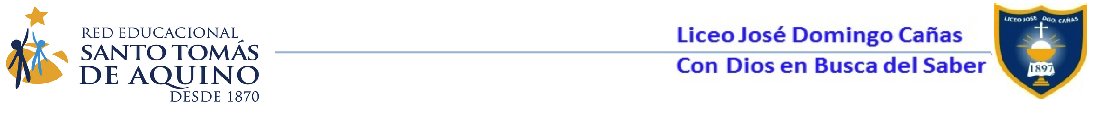 Horario de AtenciónDocentes de InglésNombre del DocenteDia de AtenciónHorarioCarlos OsorioViernes 11:00 a 13:00 HrsNora NarvaezMartes10:00 a 12:00 HrsPriscila VerdugoLunes 09:00 a 11:00 HrsCatalina EspinozaJueves15:00 a 17:00 Hrs